Genome Innovation Hub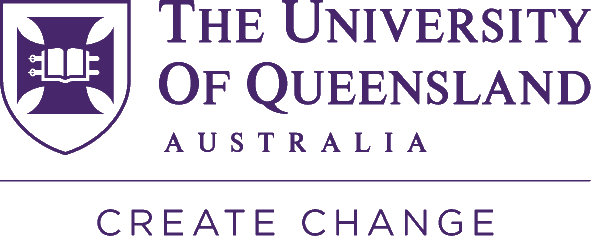 2022 GIH External Project ApplicationAbout the Genome Innovation Hub (GIH)Genome Innovation Hub (GIH) is a University of Queensland initiative and part of UQ Research Infrastructure. GIH aims to develop innovative approaches to advance technologies in the structural and functional analysis of genomes. The Innovation Hub will act as a collaborative research centre, working with UQ clinicians and scientists to implement novel and promising methodologies in projects focussed on the key areas of health, agriculture and the environment. Once implemented by GIH, these innovations (methods, protocols, software, expertise, etc.) will be made available through UQ Research Infrastructure Services, other UQ Service Providers, or through research groups willing to collaborate and/or train research staff in the newly developed approaches. This request is for proposals from research groups to collaborate with GIH to develop a specific innovation-based application.How to complete and submit your application for a 2022 External ProjectSee the “Guide for GIH 2022 External Project Applications” for further information regarding applications.Please use this word document as a template to provide detail and answers to the bold headings and subheadings below. Use as much space as required while adhering to the word count guidelines (where specified). In support of your project proposal, relevant tables, figures and images are also accepted. Once completed, please save your application as a PDF and email to GIHapplications@uq.edu.au. Submissions for all 2022 GIH External projects close on the 26th November 2021. Project proposals will be shortlisted, and applicants selected for interviews will be contacted directly. Interviews for shortlisted projects will begin in January 2022.Accepted projects will be announced in February 2022.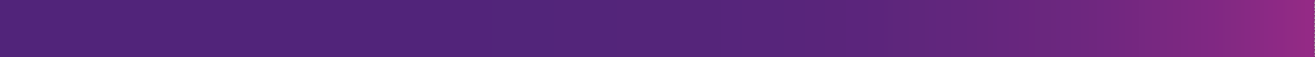 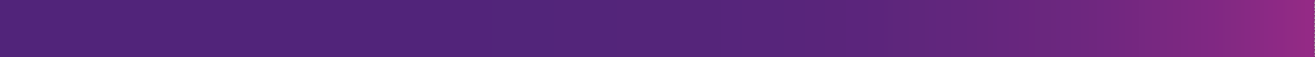 Please provide the names and affiliations (School, Institute, Centre, Facility, etc) of the researchers who have proposed to lead this project. Use extra space for more researchers as required. Note UQ eSpace and Researchers IDs are the number at the end of the individual’s webpage URL.Researcher name:UQ Organisational unit affiliation/s:UQ Researchers ID:UQ eSpace Author ID:Researcher name:UQ Organisational unit affiliation/s:UQ Researchers ID:UQ eSpace Author ID: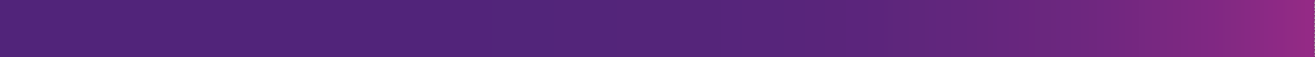 Please provide a brief summary of your proposed project under the headings below – further detail can be included on subsequent pages. Please adhere to word limits outlined below.Project Title:GIH Requirements (Computational lab, wet-lab or both):Aim (max. 200 words):Brief Project Outline (max. 300 words):Overall Budget:GIH requested funding:Collaborating group contribution:Time Frame (maximum is 12 months):Expected Outcomes:Research output:Publications/presentations:Funding applications:Collaborations:Other: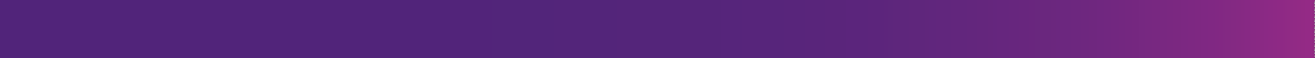 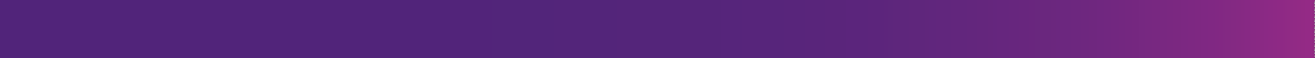 Please supply answers to the points below (a few sentences/short paragraph).Project descriptionBackground/rationale:Genomics-based innovative aspect of proposal:(Include how you would take advantage of existing GIH capabilities; whether any new capability would be required.)Experimental design:(Include any preliminary studies that have informed the Experimental Design. Divide the Experimental Design into Specific Aims/Milestones.)Outcomes and Feasibility: (Include an outline of any risks that may impact the successful completion of this project. Include any specialised reagents required and the feasibility of acquiring these reagents in an ongoing manner.)Describe the broad applicability of the technique. Who will use it? How will it be made available?(List other collaborators interested in utilising this technique. Briefly outline the projects for which the technique would be used and their anticipated time frame for adopting the technique. After implementation of the technique by GIH, how and where will this technique be made available to these future researchers?)Nominate an anticipated time frame for project start and completion:(Include anticipated time frame for completion of each Specific Aims/Milestones outlined in the Experimental Design, in addition to overall anticipated timeframe. Consider timing involved in obtaining reagents and samples or their preparation)Project BudgetOutline what you as an applicant will contribute to the success of the proposed project.(Including commercial/international/national/UQ partners, co-funding, availability of staff/students (specifying FTE).Consumables budget:(For each Specific Aim outlined in the Experimental Design, outline the budget for the project including the GIH contribution requested and contributions from the collaborating group or groups).Requirements for GIH Staff:(Outline wet and/or dry lab staff needed including FTE requirements.)Availability of Equipment/Infrastructure:(For each Specific Aim outlined in the Experimental Design, list the equipment needed for this project, its location, availability, any costs associated with the operation of this equipment and whether these costs have been covered. Additionally, list the overall equipment/infrastructure budget for the project.)Project SamplesPlease supply details for any samples being supplied for this project:(You are required to disclose any quarantine requirements and/or potentially hazardous or infectious agent to which your samples have been exposed. Please also indicate any testing undertaken that indicates the non-hazardous/non-infectious nature of the samples. List the approvals that you have in place to conduct the work required (Human and or animal ethics, high risk biological, OGTR). 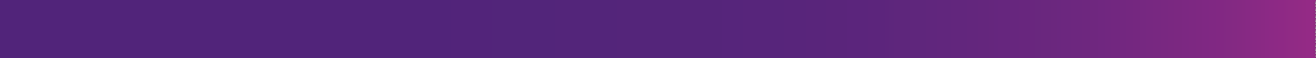 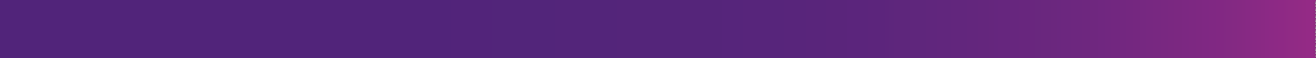 Collaborating groups must agree to a continued investment in this project, includingparticipation in regular meetingscollaborative submissions of quarterly reportsthe production of a final report at the cessation of the project.Once preliminary approval is granted for a given project, it is the responsibility of collaborating groups to ensure all necessary OGTR, High Risk Biological (HRB) and Ethics approvals are in place for the project and include the addition of all relevant GIH staff.Final acceptance of projects will depend on receipt by GIH of completed research governance applications and approvals.A data management plan for all bioinformatic data generated will be negotiated on a project by project basis.All projects will be allocated a UQ Research Data Manager record and lab archives notebook for archival of project detail.GIH will return all samples and sample products at project completion.I agree to the above conditions. Print name/s:Signature/s:Date:To submit your application, please save your completed file as a PDF and email to GIHapplications@uq.edu.au. Submissions close November 26th 2021.Applicants of shortlisted projects will be contacted by the end of 2021.Interviews for shortlisted project applicants will begin January 2022.For enquiries, please contact: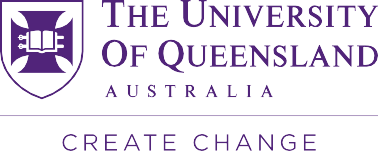 Dr. Brooke PurdueOperations Manager, Genome Innovation HubE: b.purdue@uq.edu.auT: +61 7 3346 2607